وزارة التعليم العالي والبحث العلمي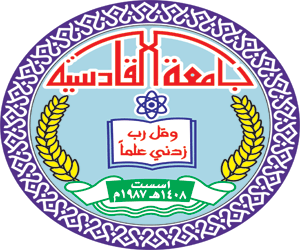   جامعة القادسية – كلية التربية                 قسم اللغة العربية قصيدة "المومس العمياء "دراسة اسلوبية بحث تقدم به الطالب " أثير عباس منذور" وهو جزء من متطلبات نيل شهادة البكالوريوس في اللغة العربية وآدابهاباشرافد. سرحان چفات سلمان1439 هــ                                                                                   2018 م بسم الله الرحمن الرحيم(فَتَعَالَى اللَّهُ الْمَلِكُ الْحَقُّ وَلَا تَعْجَلْ بِالْقُرْآنِ مِنْ قَبْلِ أَنْ يُقْضَى إِلَيْكَ وَحْيُهُ وَقُلْ رَبِّ زِدْنِي عِلْمًا  )صــــــــــــــدق الله العلي العظيم ( سورة  طه ، الآية : 114 ) الاهداءالى روح سيدنا محمد ( صلى الله عليه وآله وسلم ) معلم الانسانية الأولالى والديّ أمد الله في عمرهماالى أساتذتيإلى اخوتي وأخواتي الكراممتعهم الله جميعاً بالصحة والسعادةالى كل من كان له فضل عليَّالى ارواح الشهداء ومن بذلوا وضحوا في سبيل هذا الوطن الغاليالى كل من يحب أن تكون كلمة الله هي العلياالى من يهمهم رفعة الاسلام وعلو شأنهوفاءاً وتقديراً واعترافاً بفضلهم ، وإن الفضل لله تعالى( أهدى لهم جميعاً هذا العمل المتواضع )أثيرشكر وتقديرأول الشكر و الثناء و عظيم الامتنان إلى صاحب العزة و الجلال و المنّة سبحانه وتعالى. والحمد لله رب العالمين ، والصلاة والسلام على اشرف الخلق والأنام والمرسلين الرسول الهادي الأمين محمد بن عبد الله وعلى اله الطيبين الطاهرين . أقدم فائق الشكر و التقدير و الاحترام إلى أستاذي الفاضل المشرف الأستاذ الدكتور " سرحان جفات سلمان " لمد يد العون لي ، وقبوله الإشراف على دراستي  ولما بذله من جهد مخلص و صادق وأمين وما قدمه من رعاية و إرشاد و توجيه في اختيار الموضوع ودقة الإشراف منهجاً ومضموناً.الباحث 